środki higieny osobistej (płyny do kąpieli, pasty do zębów, mydła, szczoteczki do zębów;środki opatrunkowe;koce, koce termiczne, pościel (kołdry, pierzyny, poszwy, prześcieradła), śpiwory, materace, karimaty;pampersy, chusteczki nawilżające i higieniczne, podpaskiręcznikilatarki, baterieżywność o długim terminie przydatności do spożycia ( produkty sypkie: kasze, mąki makarony, ryż, płatki zbożowe do szybkiego przygotowania, konserwy, żywność instant, woda butelkowana, naczynia kuchenne jednorazowe)środki chemiczne do domu ( np: płyny do naczyń, proszki do prania, w tym proszki do pranie bielizny dziecięcej)W związku z przygotowaniami do przyjęcia uchodźców wojennych w naszej gminie pilnie poszukujemy poniższych rzeczy:pralki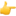 dwóch szafkołder, poduszek, kocyposzewek na poduszki i kołdrygarnki, miski, patelniesztućce ( łyżki, noże, widelce , łyżeczki) duże noże kuchenne, komplety obiadowe, talerze, miski, talerzykisuszarki na praniesuszarki do włosówręcznikiszafki łazienkowe wolnostojąceśrodki chemiczne ( płyny do podłóg, proszki do prania, płyny do mycia naczyń)osobiste środki higieniczne ( pasty do zębów, żele pod prysznic, mydła, podpaski, szampony, pieluchy dla dzieci).